2025 CALIFORNIA GREEN BUILDING STANDARDS CODE,
CALIFORNIA CODE OF REGULATIONS, TITLE 24, PART 11
(HCD XX/24)

DOCUMENT FOR COMMENT PERIOD ONLY
(October 25, 2023 – November 8, 2023)LEGEND for EXPRESS TERMSExisting California amendments appear uprightAmended or new California amendments appear underlinedRepealed California language appears upright and in strikeoutEllipsis (...) indicate existing text remains unchangedDiscussion ItemsITEM 1
Chapter 2 Definitions: HCD proposes to continue adoption of this section with the following amendment:SECTION 202
DEFINITIONSResidential Short-Term Bicycle Parking. [HCD] A permanently anchored bicycle parking device, rack or lockers, in an unsheltered, open area, that provides bicycle parking for twelve hours or less that allows individual locking of bicycles to the parking device or rack.Residential Long-Term Bicycle Parking. [HCD] A secure locker, protected enclosure or storage room that provides bicycle parking for more than twelve hours that allows individual locking of bicycles to a permanently anchored parking device or rack.ITEM 2
Chapter 4, Residential Mandatory Measures, Section 4.106.4.4 Bicycle parking. HCD proposes to relocate existing text as amended from Appendix A4.106.9 into a new section 4.106.4.4.4.106.4.4. Bicycle parking. Comply with sections 4.106.4.4.1 through 4.106.4.4.3.4.106.4.4.1 Short-term bicycle parking for multifamily buildings, hotels and motels. Provide on-site bicycle parking at a ratio of one parking space for every 10,000 square feet, but not less than two spaces. Short-term bicycle parking shall be located within 200 feet of building entrances, and readily visible to passers-by. Acceptable parking facilities shall be conveniently accessed from the street and may include, but not be limited to:Permanently anchored bicycle parking devices, racks, or lockers in an unsheltered, open area.Covered or uncovered enclosures with permanently anchored bicycle parking devices or racks.4.106.4.4.2 Long-term bicycle parking for multifamily buildings. Provide on-site bicycle parking at a ratio of one parking space for every two dwelling units. Acceptable parking facilities shall be conveniently accessed from the street and may include, but not be limited to:Covered, lockable enclosures with permanently anchored bicycle parking devices or racks.Lockable bicycle storage rooms with permanently anchored bicycle parking devices or racks.Lockable, weatherproof, permanently anchored bicycle lockers.4.106.4.4.3 Long-term bicycle parking for hotel and motel buildings. Provide one on-site long-term bicycle parking space for every 25,000 square feet, but not less than two. Acceptable parking facilities shall be conveniently accessed from the street and may include, but not be limited to:Covered, lockable enclosures with permanently anchored bicycle parking devices or racks.Lockable bicycle storage rooms with permanently anchored bicycle parking devices or racks.Lockable, weatherproof, permanently anchored bicycle lockers.ITEM 3
Appendix A4 Residential Voluntary Measures, Section A4.106.9 Bicycle parking. HCD proposes to repeal the above referenced section as follows and move existing text into item 2.A4.106.9 Bicycle parking.Comply with Sections A4.106.9.1 through A4.106.9.3 or meet a local ordinance, whichever is more stringent.Exception: Number of bicycle parking spaces shall be permitted to be reduced, as approved by the enforcing agency, due to building site characteristics, including but not limited to, isolation from other development.A4.106.9.1 Short-term bicycle parking. Provide permanently anchored bicycle racks within 100 feet of the visitor’s entrance, readily visible to passers-by, for 5 percent of visitor motorized vehicle parking capacity with a minimum of one two-bike capacity rack.A4.106.9.2 Long-term bicycle parking for multifamily buildings. Provide on-site bicycle parking for at least one bicycle per every two dwelling units. Acceptable parking facilities shall be conveniently reached from the street and may include, but not be limited to:Covered, lockable enclosures with permanently anchored racks for bicycles.Lockable bicycle rooms with permanently anchored racks.Lockable, permanently anchored bicycle lockers.A4.106.9.3 Long-term bicycle parking for hotel and motel buildings. Provide one on-site bicycle parking space for every 25,000 square feet, but not less than two. Acceptable parking facilities shall be conveniently reached from the street and may include, but not be limited to:Covered, lockable enclosures with permanently anchored racks for bicycles.Lockable bicycle rooms with permanently anchored racks.Lockable, permanently anchored bicycle lockers.ITEM 4
Appendix A4 Residential Voluntary Measures, Section A4.602 Residential Occupancies Application Checklist. HCD proposes to continue adoption of the above referenced section with amendments as follows: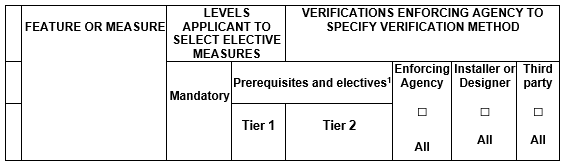 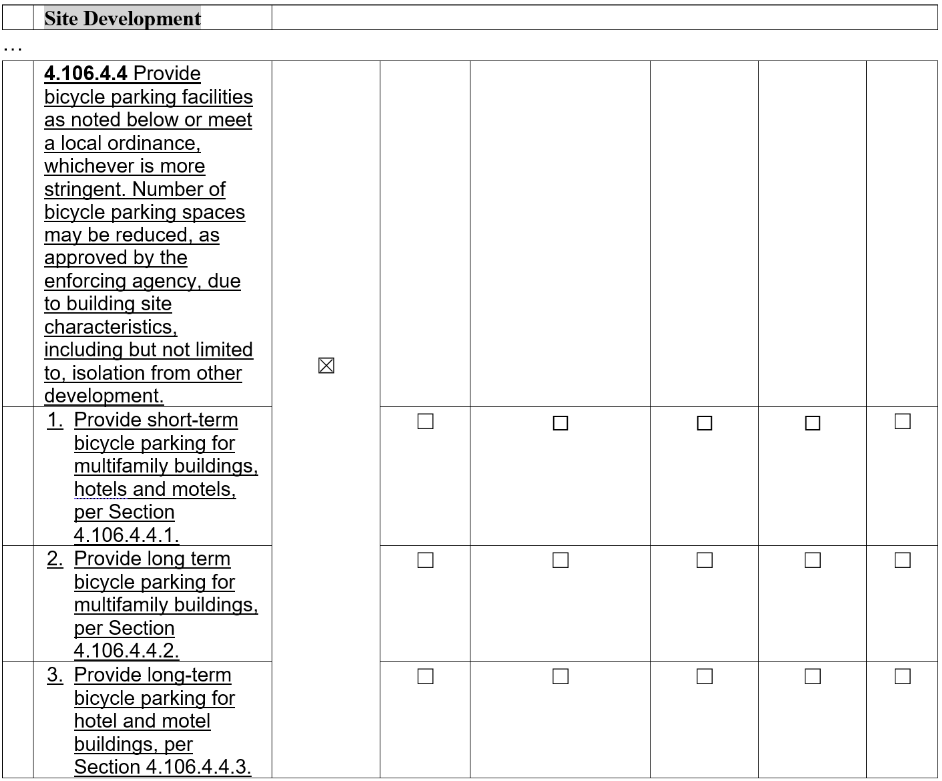 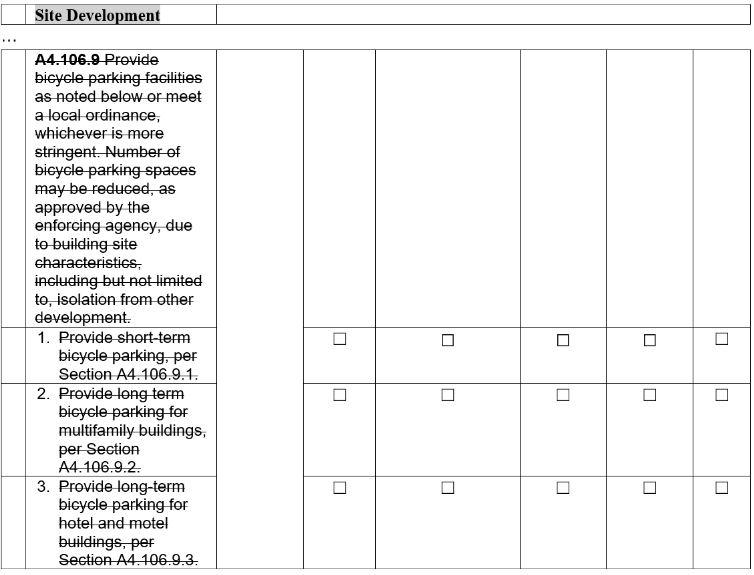 